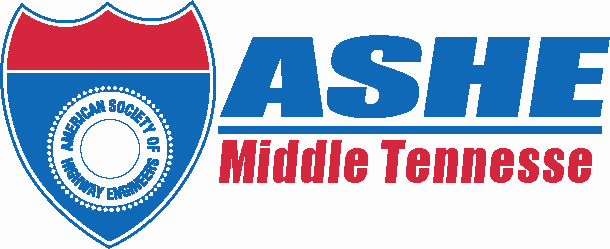 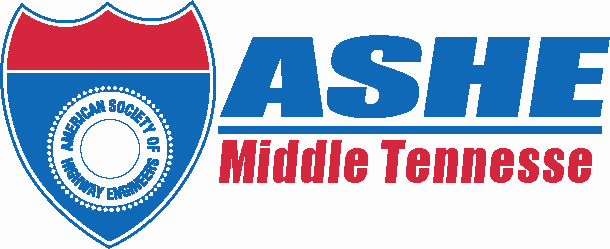 The Middle Tennessee Chapter of the American Society of Highway Engineers has the following scholarships available for the 2019 Spring Semester. Please note that it is not necessary to specify which scholarship you are applying for. The scholarships under this program are available for those students seeking a career in the highway industry. Interested college or technical school students who are studying highway industry related subjects at a college or technical school in Tennessee are eligible.  Multiple scholarships are anticipated to be awarded.Middle Tennessee ASHE General Academic Scholarships Middle Tennessee ASHE John Harper Memorial ScholarshipJohn Harper was a long-time TDOT employee who headed up the Department’s GIS work unit.   This scholarship is given in his name to promote student’s involvement in the transportation field.AmountThese scholarships are valued at $1,000.00 each.  The scholarships will be awarded in December of each year prior to the start of the next spring semester.EligibilityThe applicant must be classified as a sophomore, junior, senior, graduate student; or in the second year of a two-year highway industry related technical program.The applicant is eligible to receive the award only once.The applicant must submit a completed application.   Recommendations and/or resumes may also be included, but are not required.SubmissionThe application is the same for both scholarships. The application can be downloaded from our website at: http://www.midtenn.ashe.pro/.  You will need Microsoft Word to complete the application electronically.Please e-mail the completed application to: Matt Goette at Matthew.Goette@HDRinc.com or Matt Zlokovich at mailto:mzlokovich@dbsengr.com.Questionsmail Matt Goette at Matthew.Goette@HDRinc.com or Matt Zlokovich at mzlokovich@dbsengr.com.Applications must be received no later than Midnight October 31, 2018 to be considered. The scholarships will be awarded at the ASHE General Meeting held in December 2018.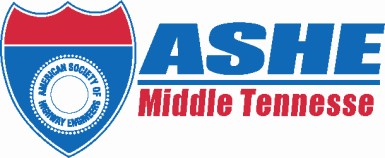 Please return this application by Midnight October 31, 2018Please provide all requested information in the form fields. Recommendations and/or resumes may be included, but are not required. A part of the evaluation may consist of an interview with the scholarship committee. If required, a representative of the committee will contact you to arrange a suitable time and place for the interview.Please save your application with the following format:  Last Name, First Initial (i.e. storeyj.docx)Personal InformationName:Current Address:E-mail Address:Telephone Number:Permanent Address:Education InformationCurrent College/University:Classification (Select One):Expected Date of Graduation:Degree Pursuing:Area of Concentration:GPA:Activities/Awards InformationProfessional or School AffiliationsAwardsOther ScholarshipsLeadership Positions or Other Distinguishing QualificationsEmployment InformationWork ExperienceCareer GoalsI understand that if offered an award, I must be enrolled in a highway/transportation related curriculum in order to receive the award. By submitting this application, I give permission to have information about this award shared with ASHE and the public.Previous College/University AttendedDate StartedDate Completed